Pöttinger præsenterer den nye TOP-rive med 4 rotorer:TOP 1403 C med hybridteknologi Riven er et af de centrale elementer i den komplette høstkæde. Kvaliteten af arbejdet skal i top, også ved store arbejdsbredder. Den nye TOP 1403 C med maksimal arbejdsbredde på 14,0 er en ny rive med 4 rotorer i det professionelle segment fra Pöttinger. Kombinationen af gennemprøvet teknologi og mange nye tekniske detaljer sikrer en perfekt tilpasning til terrænet og skånsom bearbejdning. Og det betyder kvalitetsfoder og topydelse i stalden. Specielt hybriddrevGiganten TOP 1403 C er ligesom sin lillebror (TOP 1252 C) udstyret med en speciel hybridteknologi: Rotordrevet er hydraulisk foran og mekanisk bagtil. Og rotorenhederne aflastes efter samme princip: De to forreste rotorenheder aflastes hydraulisk, og de to bagerste enheder aflastes mekanisk. Aflastningsstyrken justeres automatisk afhængigt af arbejdsbredden. Derfor skånes græsmarken og rotorenheden belastes mindre. Et yderligere positivt resultat: reduceret slid og ringe krav til vedligehold. Nyhed: OverlapningsstyringTeknikerne hos Pöttinger har fundet på noget nyt med hensyn til arbejdskvalitet: På TOP 1403 C er den automatiske overlapningsstyring installeret som standard. Ved kørsel i kurver skubbes den forreste inderste rotor indad, afhængigt af styrevinklen på monteringsbeslaget og den indstillede arbejdsbredde. Dette sikrer, at de bagerste rotorer overlapper. Når der igen køres lige frem, så skubbes den forreste rotor automatisk udad. Derfor udnyttes den maksimale arbejdsbredde altid perfekt. Overlapningen vises, når arbejdsbredden justeres i operatørdisplayet. Denne teknologi kræver ingen styrevinkelsensor på traktoren. Pöttinger, specialisten i græs, der lover det "bedste foder" både for sine små alpine og sine maskiner til stordrift. For at sikre den bedste tilpasning til terrænet er indre, femkantede hjul (5-hjuls chassis) standardudstyr. Det gennemprøvede MULTITAST-hjul i højeste kvalitet fra Pöttinger gør det muligt at styre tænderne på den store TOP 1403 C nøjagtigt hen over alle ujævnheder i jorden, inklusive indpakningsbeskyttelse. Tandemakslerne kan justeres, og rotorens tværhældning kan tilpasses præcist til alle anvendelsesforhold. For mange entreprenører eller på store bedrifter er riven det vigtigste element i hele høstkæden. Høstvinduerne bliver kortere og kortere, så der er brug for effektivitet og maksimal fleksibilitet: Takket være den maksimale arbejdsbredde på 14,0 m kan TOP 1403 C bearbejde store arealer på den kortest mulige tid. Og med den hydraulisk justerbare arbejdsbredde på mellem 9,0 og 14,0 m, giver maskinen stor fleksibilitet og mulighed for at arbejde præcist også på mindre arealer. Begge de forreste rotorer kan justeres hydraulisk sammen eller separat. Derfor er TOP 1403 C med det enorme spillerum i arbejdsbredde en af de mest fleksible river i sin klasse. Dette fungerer også perfekt ved forhindringer: Arbejdsbredden kan let justeres med drejehjulene, også under kørsel og ikke kun ved stilstand.Billede:  Flere printoptimerede billeder: http://www.poettinger.at/presse 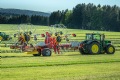 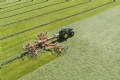 Riven TOP 1403 C med 4 rotorer – en ubestridelig topfigurTOP 1403 C er resultaterne ved arbejde på store arealer helt i tophttps://www.poettinger.at/de_at/Newsroom/Pressebild/4540https://www.poettinger.at/de_at/Newsroom/Pressebild/4539